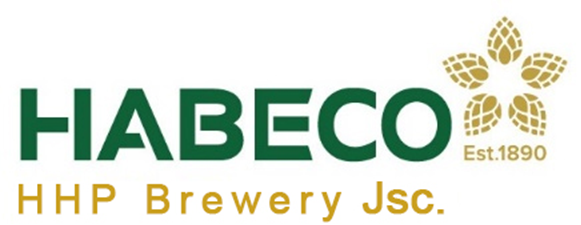 CÔNG TY CỔ PHẦN HABECO HẢI PHÒNGĐT: 0225.3667.163. Web: habecohaiphong.com.vnTHÔNG TIN TUYỂN DỤNGCÔNG TY CỔ PHẦN HABECO HẢI PHÒNGĐT: 0225.3667.163. Web: habecohaiphong.com.vnTHÔNG TIN TUYỂN DỤNGCÔNG TY CỔ PHẦN HABECO HẢI PHÒNGĐT: 0225.3667.163. Web: habecohaiphong.com.vnTHÔNG TIN TUYỂN DỤNGCÔNG TY CỔ PHẦN HABECO HẢI PHÒNGĐT: 0225.3667.163. Web: habecohaiphong.com.vnTHÔNG TIN TUYỂN DỤNGCÔNG TY CỔ PHẦN HABECO HẢI PHÒNGĐT: 0225.3667.163. Web: habecohaiphong.com.vnTHÔNG TIN TUYỂN DỤNGCÔNG TY CỔ PHẦN HABECO HẢI PHÒNGĐT: 0225.3667.163. Web: habecohaiphong.com.vnTHÔNG TIN TUYỂN DỤNGCÔNG TY CỔ PHẦN HABECO HẢI PHÒNGĐT: 0225.3667.163. Web: habecohaiphong.com.vnTHÔNG TIN TUYỂN DỤNGVị trí cần tuyểnCÔNG NHÂN VẬN HÀNH HỆ THỐNG LẠNH - CO2 - KHÍ NÉNCÔNG NHÂN VẬN HÀNH HỆ THỐNG LẠNH - CO2 - KHÍ NÉNCÔNG NHÂN VẬN HÀNH HỆ THỐNG LẠNH - CO2 - KHÍ NÉNCÔNG NHÂN VẬN HÀNH HỆ THỐNG LẠNH - CO2 - KHÍ NÉNCÔNG NHÂN VẬN HÀNH HỆ THỐNG LẠNH - CO2 - KHÍ NÉNCÔNG NHÂN VẬN HÀNH HỆ THỐNG LẠNH - CO2 - KHÍ NÉNCÔNG NHÂN VẬN HÀNH HỆ THỐNG LẠNH - CO2 - KHÍ NÉNSố lượng2Cấp bậcCấp bậcCông nhân Loại hìnhLoại hìnhCa, hành chínhMức lương thángBình quân 9.000.000đBình quân 9.000.000đBình quân 9.000.000đBình quân 9.000.000đBình quân 9.000.000đBình quân 9.000.000đBình quân 9.000.000đKinh nghiệm0Bằng cấpBằng cấpTC/CĐ Giới tínhGiới tínhNamĐịa điểm làm việcCông ty cổ phần Habeco Hải PhòngThị trấn Trường Sơn - Huyện An Lão - Thành Phố Hải PhòngCông ty cổ phần Habeco Hải PhòngThị trấn Trường Sơn - Huyện An Lão - Thành Phố Hải PhòngCông ty cổ phần Habeco Hải PhòngThị trấn Trường Sơn - Huyện An Lão - Thành Phố Hải PhòngCông ty cổ phần Habeco Hải PhòngThị trấn Trường Sơn - Huyện An Lão - Thành Phố Hải PhòngCông ty cổ phần Habeco Hải PhòngThị trấn Trường Sơn - Huyện An Lão - Thành Phố Hải PhòngCông ty cổ phần Habeco Hải PhòngThị trấn Trường Sơn - Huyện An Lão - Thành Phố Hải PhòngCông ty cổ phần Habeco Hải PhòngThị trấn Trường Sơn - Huyện An Lão - Thành Phố Hải PhòngMô tả công việc- Quản lý, vận hành, sửa chữa nhỏ hệ thống Lạnh - CO2 - KN của công ty- Đảm bảo duy trì cung cấp nguồn năng lượng lạnh - CO2 - KN đáp ứng đầy đủ , chất lượng phục vụ sản xuất.- Chi tiết công việc sẽ được trao đổi với ứng viên khi phỏng vấn trực tiếp- Quản lý, vận hành, sửa chữa nhỏ hệ thống Lạnh - CO2 - KN của công ty- Đảm bảo duy trì cung cấp nguồn năng lượng lạnh - CO2 - KN đáp ứng đầy đủ , chất lượng phục vụ sản xuất.- Chi tiết công việc sẽ được trao đổi với ứng viên khi phỏng vấn trực tiếp- Quản lý, vận hành, sửa chữa nhỏ hệ thống Lạnh - CO2 - KN của công ty- Đảm bảo duy trì cung cấp nguồn năng lượng lạnh - CO2 - KN đáp ứng đầy đủ , chất lượng phục vụ sản xuất.- Chi tiết công việc sẽ được trao đổi với ứng viên khi phỏng vấn trực tiếp- Quản lý, vận hành, sửa chữa nhỏ hệ thống Lạnh - CO2 - KN của công ty- Đảm bảo duy trì cung cấp nguồn năng lượng lạnh - CO2 - KN đáp ứng đầy đủ , chất lượng phục vụ sản xuất.- Chi tiết công việc sẽ được trao đổi với ứng viên khi phỏng vấn trực tiếp- Quản lý, vận hành, sửa chữa nhỏ hệ thống Lạnh - CO2 - KN của công ty- Đảm bảo duy trì cung cấp nguồn năng lượng lạnh - CO2 - KN đáp ứng đầy đủ , chất lượng phục vụ sản xuất.- Chi tiết công việc sẽ được trao đổi với ứng viên khi phỏng vấn trực tiếp- Quản lý, vận hành, sửa chữa nhỏ hệ thống Lạnh - CO2 - KN của công ty- Đảm bảo duy trì cung cấp nguồn năng lượng lạnh - CO2 - KN đáp ứng đầy đủ , chất lượng phục vụ sản xuất.- Chi tiết công việc sẽ được trao đổi với ứng viên khi phỏng vấn trực tiếp- Quản lý, vận hành, sửa chữa nhỏ hệ thống Lạnh - CO2 - KN của công ty- Đảm bảo duy trì cung cấp nguồn năng lượng lạnh - CO2 - KN đáp ứng đầy đủ , chất lượng phục vụ sản xuất.- Chi tiết công việc sẽ được trao đổi với ứng viên khi phỏng vấn trực tiếpQuyền lợi được hưởngLương cơ bản: Theo vị trí (Lương tối thiểu vùng x hệ số)Thời gian thử việc: 1 tháng hưởng 100% Lương cơ bản Thu nhập BQ: 9.000.000đồng (bao gồm Lương cơ bản + Lương sản phẩm + Thưởng + Phụ cấp (nếu có)Số ngày công bình quân năm: 22 công/thángThời gian làm việc: Ca 8h/ngày, hành chính: 7h45’ - 16h45’Ngày nghỉ phép hưởng lương: 12 ngày/năm Ăn trưa: 30.000 đồng/bữa Bảo hộ lao động: 1 bộ/năm và 1 áo khoác BHLĐ mùa đôngNghỉ ngày lễ, tết được hưởng lương: 10 ngày/nămCác chế độ BHXH, Công đoàn: được hưởng khi ký hợp đồng chính thứcCác chế độ phúc lợi: tương đương 1 tháng lương bình quân nămThưởng các ngày ngày lễ 30/4, 1/5/, 10/3, 2/9: 300.000 đồng/người/ngàyThưởng tết Dương lịch: 500.000 đồng/ngườiThưởng ngày thành lập công ty: 1.000.000 đồng/ngườiThăm quan, nghỉ mát: ít nhất 1 lần/năm  (1.000.000 đồng/lần)Trang phục: 1 bộ/năm (1.500.000 đồng/người/năm)Chế độ trợ cấp khó khăn: Ốm đau: 500.000 đồng/lầnHiếu hỷ: 1.000.000 đồngChế độ thăm hỏi công đoàn: Ốm đau: 200.000 đồng/người/lầnThai sản: 300.000 đồng/người/lầnHiếu hỷ: 500.000 đồngLương cơ bản: Theo vị trí (Lương tối thiểu vùng x hệ số)Thời gian thử việc: 1 tháng hưởng 100% Lương cơ bản Thu nhập BQ: 9.000.000đồng (bao gồm Lương cơ bản + Lương sản phẩm + Thưởng + Phụ cấp (nếu có)Số ngày công bình quân năm: 22 công/thángThời gian làm việc: Ca 8h/ngày, hành chính: 7h45’ - 16h45’Ngày nghỉ phép hưởng lương: 12 ngày/năm Ăn trưa: 30.000 đồng/bữa Bảo hộ lao động: 1 bộ/năm và 1 áo khoác BHLĐ mùa đôngNghỉ ngày lễ, tết được hưởng lương: 10 ngày/nămCác chế độ BHXH, Công đoàn: được hưởng khi ký hợp đồng chính thứcCác chế độ phúc lợi: tương đương 1 tháng lương bình quân nămThưởng các ngày ngày lễ 30/4, 1/5/, 10/3, 2/9: 300.000 đồng/người/ngàyThưởng tết Dương lịch: 500.000 đồng/ngườiThưởng ngày thành lập công ty: 1.000.000 đồng/ngườiThăm quan, nghỉ mát: ít nhất 1 lần/năm  (1.000.000 đồng/lần)Trang phục: 1 bộ/năm (1.500.000 đồng/người/năm)Chế độ trợ cấp khó khăn: Ốm đau: 500.000 đồng/lầnHiếu hỷ: 1.000.000 đồngChế độ thăm hỏi công đoàn: Ốm đau: 200.000 đồng/người/lầnThai sản: 300.000 đồng/người/lầnHiếu hỷ: 500.000 đồngLương cơ bản: Theo vị trí (Lương tối thiểu vùng x hệ số)Thời gian thử việc: 1 tháng hưởng 100% Lương cơ bản Thu nhập BQ: 9.000.000đồng (bao gồm Lương cơ bản + Lương sản phẩm + Thưởng + Phụ cấp (nếu có)Số ngày công bình quân năm: 22 công/thángThời gian làm việc: Ca 8h/ngày, hành chính: 7h45’ - 16h45’Ngày nghỉ phép hưởng lương: 12 ngày/năm Ăn trưa: 30.000 đồng/bữa Bảo hộ lao động: 1 bộ/năm và 1 áo khoác BHLĐ mùa đôngNghỉ ngày lễ, tết được hưởng lương: 10 ngày/nămCác chế độ BHXH, Công đoàn: được hưởng khi ký hợp đồng chính thứcCác chế độ phúc lợi: tương đương 1 tháng lương bình quân nămThưởng các ngày ngày lễ 30/4, 1/5/, 10/3, 2/9: 300.000 đồng/người/ngàyThưởng tết Dương lịch: 500.000 đồng/ngườiThưởng ngày thành lập công ty: 1.000.000 đồng/ngườiThăm quan, nghỉ mát: ít nhất 1 lần/năm  (1.000.000 đồng/lần)Trang phục: 1 bộ/năm (1.500.000 đồng/người/năm)Chế độ trợ cấp khó khăn: Ốm đau: 500.000 đồng/lầnHiếu hỷ: 1.000.000 đồngChế độ thăm hỏi công đoàn: Ốm đau: 200.000 đồng/người/lầnThai sản: 300.000 đồng/người/lầnHiếu hỷ: 500.000 đồngLương cơ bản: Theo vị trí (Lương tối thiểu vùng x hệ số)Thời gian thử việc: 1 tháng hưởng 100% Lương cơ bản Thu nhập BQ: 9.000.000đồng (bao gồm Lương cơ bản + Lương sản phẩm + Thưởng + Phụ cấp (nếu có)Số ngày công bình quân năm: 22 công/thángThời gian làm việc: Ca 8h/ngày, hành chính: 7h45’ - 16h45’Ngày nghỉ phép hưởng lương: 12 ngày/năm Ăn trưa: 30.000 đồng/bữa Bảo hộ lao động: 1 bộ/năm và 1 áo khoác BHLĐ mùa đôngNghỉ ngày lễ, tết được hưởng lương: 10 ngày/nămCác chế độ BHXH, Công đoàn: được hưởng khi ký hợp đồng chính thứcCác chế độ phúc lợi: tương đương 1 tháng lương bình quân nămThưởng các ngày ngày lễ 30/4, 1/5/, 10/3, 2/9: 300.000 đồng/người/ngàyThưởng tết Dương lịch: 500.000 đồng/ngườiThưởng ngày thành lập công ty: 1.000.000 đồng/ngườiThăm quan, nghỉ mát: ít nhất 1 lần/năm  (1.000.000 đồng/lần)Trang phục: 1 bộ/năm (1.500.000 đồng/người/năm)Chế độ trợ cấp khó khăn: Ốm đau: 500.000 đồng/lầnHiếu hỷ: 1.000.000 đồngChế độ thăm hỏi công đoàn: Ốm đau: 200.000 đồng/người/lầnThai sản: 300.000 đồng/người/lầnHiếu hỷ: 500.000 đồngLương cơ bản: Theo vị trí (Lương tối thiểu vùng x hệ số)Thời gian thử việc: 1 tháng hưởng 100% Lương cơ bản Thu nhập BQ: 9.000.000đồng (bao gồm Lương cơ bản + Lương sản phẩm + Thưởng + Phụ cấp (nếu có)Số ngày công bình quân năm: 22 công/thángThời gian làm việc: Ca 8h/ngày, hành chính: 7h45’ - 16h45’Ngày nghỉ phép hưởng lương: 12 ngày/năm Ăn trưa: 30.000 đồng/bữa Bảo hộ lao động: 1 bộ/năm và 1 áo khoác BHLĐ mùa đôngNghỉ ngày lễ, tết được hưởng lương: 10 ngày/nămCác chế độ BHXH, Công đoàn: được hưởng khi ký hợp đồng chính thứcCác chế độ phúc lợi: tương đương 1 tháng lương bình quân nămThưởng các ngày ngày lễ 30/4, 1/5/, 10/3, 2/9: 300.000 đồng/người/ngàyThưởng tết Dương lịch: 500.000 đồng/ngườiThưởng ngày thành lập công ty: 1.000.000 đồng/ngườiThăm quan, nghỉ mát: ít nhất 1 lần/năm  (1.000.000 đồng/lần)Trang phục: 1 bộ/năm (1.500.000 đồng/người/năm)Chế độ trợ cấp khó khăn: Ốm đau: 500.000 đồng/lầnHiếu hỷ: 1.000.000 đồngChế độ thăm hỏi công đoàn: Ốm đau: 200.000 đồng/người/lầnThai sản: 300.000 đồng/người/lầnHiếu hỷ: 500.000 đồngLương cơ bản: Theo vị trí (Lương tối thiểu vùng x hệ số)Thời gian thử việc: 1 tháng hưởng 100% Lương cơ bản Thu nhập BQ: 9.000.000đồng (bao gồm Lương cơ bản + Lương sản phẩm + Thưởng + Phụ cấp (nếu có)Số ngày công bình quân năm: 22 công/thángThời gian làm việc: Ca 8h/ngày, hành chính: 7h45’ - 16h45’Ngày nghỉ phép hưởng lương: 12 ngày/năm Ăn trưa: 30.000 đồng/bữa Bảo hộ lao động: 1 bộ/năm và 1 áo khoác BHLĐ mùa đôngNghỉ ngày lễ, tết được hưởng lương: 10 ngày/nămCác chế độ BHXH, Công đoàn: được hưởng khi ký hợp đồng chính thứcCác chế độ phúc lợi: tương đương 1 tháng lương bình quân nămThưởng các ngày ngày lễ 30/4, 1/5/, 10/3, 2/9: 300.000 đồng/người/ngàyThưởng tết Dương lịch: 500.000 đồng/ngườiThưởng ngày thành lập công ty: 1.000.000 đồng/ngườiThăm quan, nghỉ mát: ít nhất 1 lần/năm  (1.000.000 đồng/lần)Trang phục: 1 bộ/năm (1.500.000 đồng/người/năm)Chế độ trợ cấp khó khăn: Ốm đau: 500.000 đồng/lầnHiếu hỷ: 1.000.000 đồngChế độ thăm hỏi công đoàn: Ốm đau: 200.000 đồng/người/lầnThai sản: 300.000 đồng/người/lầnHiếu hỷ: 500.000 đồngLương cơ bản: Theo vị trí (Lương tối thiểu vùng x hệ số)Thời gian thử việc: 1 tháng hưởng 100% Lương cơ bản Thu nhập BQ: 9.000.000đồng (bao gồm Lương cơ bản + Lương sản phẩm + Thưởng + Phụ cấp (nếu có)Số ngày công bình quân năm: 22 công/thángThời gian làm việc: Ca 8h/ngày, hành chính: 7h45’ - 16h45’Ngày nghỉ phép hưởng lương: 12 ngày/năm Ăn trưa: 30.000 đồng/bữa Bảo hộ lao động: 1 bộ/năm và 1 áo khoác BHLĐ mùa đôngNghỉ ngày lễ, tết được hưởng lương: 10 ngày/nămCác chế độ BHXH, Công đoàn: được hưởng khi ký hợp đồng chính thứcCác chế độ phúc lợi: tương đương 1 tháng lương bình quân nămThưởng các ngày ngày lễ 30/4, 1/5/, 10/3, 2/9: 300.000 đồng/người/ngàyThưởng tết Dương lịch: 500.000 đồng/ngườiThưởng ngày thành lập công ty: 1.000.000 đồng/ngườiThăm quan, nghỉ mát: ít nhất 1 lần/năm  (1.000.000 đồng/lần)Trang phục: 1 bộ/năm (1.500.000 đồng/người/năm)Chế độ trợ cấp khó khăn: Ốm đau: 500.000 đồng/lầnHiếu hỷ: 1.000.000 đồngChế độ thăm hỏi công đoàn: Ốm đau: 200.000 đồng/người/lầnThai sản: 300.000 đồng/người/lầnHiếu hỷ: 500.000 đồngNgười liên hệMR. HùngMR. HùngSố điện thoạiSố điện thoạiSố điện thoại098.770.5586. Email:hunghoanganh1202@gmail.com098.770.5586. Email:hunghoanganh1202@gmail.com